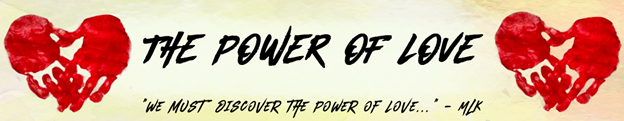 Pastor Todd Schlechty	             	                    Love RevealedJanuary 13, 2019 	                                                         1 John 1:1-10When you think of “power” what image comes to mind?“We must discover the power of love, the power, the redemptive power of love. And when we discover that we will be able to make of this old world a new world.  We will be able to make men better.  Love is the only way.”       - Martin Luther King, Jr.What Difference Does Jesus Make?I.  _______________________________________ is Here.I John 1:1-4   What was from the beginning, what we have heard, what we have seen with our eyes, what we have looked at and touched with our hands, concerning the Word of Life--  2and the life was manifested, and we have seen and testify and proclaim to you the eternal life, which was with the Father and was manifested to us--  3what we have seen and heard we proclaim to you also, so that you too may have fellowship with us; and indeed our fellowship is with the Father, and with His Son Jesus Christ.  4These things we write, so that our joy may be made complete.Gen. 1:1-3  In the beginning God created the heavens and the earth.  2The earth was formless and void, and darkness was over the surface of the deep, and the Spirit of God was moving over the surface of the waters.  3Then God said, "Let there be light"; and there was light.II. _______________________________________  is Here.I John 1:5-10 This is the message we have heard from Him and announce to you, that God is Light, and in Him there is no darkness at all.  6If we say that we have fellowship with Him and yet walk in the darkness, we lie and do not practice the truth; 7but if we walk in the Light as He Himself is in the Light, we have fellowship with one another, and the blood of Jesus His Son cleanses us from all sin.  8If we say that we have no sin, we are deceiving ourselves and the truth is not in us.  9If we confess our sins, He is faithful and righteous to forgive us our sins and to cleanse us from all unrighteousness.  10If we say that we have not sinned, we make Him a liar and His word is not in us.Point:   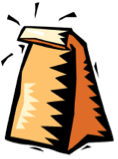 Doggy Bag:  Something to take home and chew on! When have you experienced the power of love in your life?  What did that power look like, feel like, sound like?  What did that power accomplish?How do you conceive God in your mind?  How does that perception compare with Jesus as revealed in the Bible?  Where did your perception of God come from?When have you seen, touched, heard Jesus (through the Holy Spirit)?  How has that experience with God impacted your life?  What might you do to seek to know the power of God’s love more in your life? If you’d like to talk personally and confidentially w/Pastor Todd about your relationship with Christ, please email pastortodd@thevineva.org to set up an appointment.